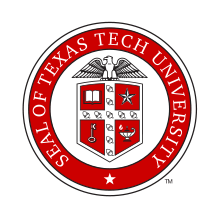 TEXAS TECH POLICE DEPARTMENT PO BOX 43041 LUBBOCK, TEXAS 79409-3041 T 806.743.1300   F 806.743.2054 After Hours Contact Information FormWelcome back! Please complete and submit the following form for your department for the current school year. This list will be used to contact a department representative in the event of an emergency after hours. Please list representatives in the order they should be contacted.  You may also use this form to submit any changes throughout the year. All information will be kept confidential.  Please fax to 806.743.2054 or email to jack.floyd@ttu.edu	Full Department Name:               Name:   	 	 	Cell Phone:  	                     	 	Home Phone: 	                                Office Phone:                   	               Other:                               	 	 	 Name:   	 		Cell Phone:  	                      	Home Phone: 	                  	 Office Phone:                   	Other:  	                              Name:   	 		Cell Phone:  	                     	 	Home Phone: 	                  Office Phone:                   	Other:   	                             